Publicado en Barcelona el 21/03/2024 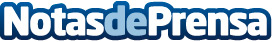 Schneider Electric incorpora Airzone a su ecosistema Wiser, convirtiéndolo en la solución de hogar conectado más completa del mercadoSe trata de una colaboración con Airzone que aporta grandes sinergias. Permite gestionar la calefacción y la refrigeración del hogar mediante una única aplicación: Wiser Home. Wiser permite a los propietarios controlar, programar y automatizar sus instalaciones eléctricas para gestionar mejor el consumo de energía y maximizar el confortDatos de contacto:Noelia IglesiasTeam Lewis93 522 86 00Nota de prensa publicada en: https://www.notasdeprensa.es/schneider-electric-incorpora-airzone-a-su Categorias: Hogar Sostenibilidad Innovación Tecnológica Sector Energético http://www.notasdeprensa.es